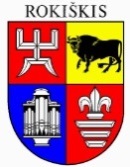 ROKIŠKIO RAJONO SAVIVALDYBĖS TARYBASPRENDIMASDĖL VIEŠOSIOS ĮSTAIGOS ROKIŠKIO PIRMINĖS ASMENS SVEIKATOS PRIEŽIŪROS CENTRO STRUKTŪROS PATVIRTINIMO2021 m. birželio 25 d. Nr. TS-RokiškisVadovaudamasi Lietuvos Respublikos vietos savivaldos įstatymo 6 straipsnio 17 punktu, 16 straipsnio 2 dalies 21 punktu, 18 straipsnio 1 dalimi, viešosios įstaigos Rokiškio pirminės asmens sveikatos priežiūros centro įstatų, patvirtintų Rokiškio rajono savivaldybės tarybos 2020 m. spalio 30 d. sprendimu Nr. TS-261 „Dėl Rokiškio rajono savivaldybės tarybos 2020 m. rugsėjo 25 d. sprendimo Nr. TS-219 ,,Dėl viešosios įstaigos Rokiškio pirminės asmens sveikatos priežiūros centro įstatų patvirtinimo“ dalinio pakeitimo“ 39.13 punktu, atsižvelgdama į viešosios įstaigos Rokiškio pirminės asmens sveikatos priežiūros centro direktorės 2021 m. balandžio 2 d. raštą Nr. SR-(1.9.5)-224 ,,Dėl įstaigos struktūros patvirtinimo“, Rokiškio rajono savivaldybės taryba n u s p r e n d ž i a:1. Patvirtinti viešosios įstaigos Rokiškio pirminės asmens sveikatos priežiūros centro struktūrą (pridedama). 2. Pripažinti netekusia galios Rokiškio rajono savivaldybės tarybos 2009 m. liepos 31 d. sprendimu Nr. TS-8.166 „Dėl viešosios įstaigos Rokiškio pirminės asmens sveikatos priežiūros centro struktūros patvirtinimo“ patvirtintą Rokiškio pirminės asmens sveikatos priežiūros centro struktūrą. Sprendimas per vieną mėnesį gali būti skundžiamas Regionų apygardos administraciniam teismui, skundą (prašymą) paduodant bet kuriuose šio teismo rūmuose, Lietuvos Respublikos administracinių bylų teisenos įstatymo nustatyta tvarkaSavivaldybės meras				Ramūnas Godeliauskas		           					Evelina GrėbliauskienėPATVIRTINTARokiškio rajono savivaldybės tarybos2021 m. birželio 25 d. sprendimu Nr. TS-Rokiškio rajono savivaldybės tarybaiTEIKIAMO SPRENDIMO PROJEKTO „DĖL VIEŠOSIOS ĮSTAIGOS ROKIŠKIO PIRMINĖS ASMENS SVEIKATOS PRIEŽIŪROS CENTRO STRUKTŪROS PATVIRTINIMO“ AIŠKINAMASIS RAŠTAS2021-06-25RokiškisParengto sprendimo projekto tikslai ir uždaviniai. Sprendimo projekto tikslas patvirtinti Rokiškio pirminės asmens sveikatos priežiūros centro struktūrą.Šiuo metu esantis teisinis reglamentavimas. Lietuvos Respublikos vietos savivaldos įstatymas, Rokiškio pirminės asmens sveikatos priežiūros centro įstatai, patvirtinti Rokiškio rajono savivaldybės tarybos 2020 m. spalio 30 d. sprendimu Nr. TS-261 „Dėl Rokiškio rajono savivaldybės tarybos 2020 m. rugsėjo 25 d. sprendimo Nr. TS-219 ,,Dėl viešosios įstaigos Rokiškio pirminės asmens sveikatos priežiūros centro įstatų patvirtinimo“ dalinio pakeitimo“ 39.13 punktas.	Sprendimo projekto esmė. VšĮ Rokiškio pirminės asmens sveikatos priežiūros centro struktūra patvirtinta dar 2009 metais, todėl nebeatitinka įstaigos realios situacijos. Vadovaujantis VšĮ Rokiškio pirminės asmens sveikatos priežiūros centro įstatais, patvirtintais Rokiškio rajono savivaldybės tarybos 2020 m. spalio 30 d. sprendimu Nr. TS-261, bei siekiant užtikrinti įstaigos struktūros atitikimą akreditavimo sveikatos priežiūrai standartams, teikiamas tvirtinti atnaujintas VšĮ Rokiškio pirminės asmens sveikatos priežiūros centro struktūros projektas. Iš struktūros išbraukiami medicinos punktai: Kazliškio medicinos punktas, Panemunio medicinos punktas, Suvainiškio medicinos punktas, Žiobiškio medicinos punktas, Aleksandravėlės medicinos punktas, Kriaunų medicinos punktas, Onuškio medicinos punktas, Lukštų medicinos punktas, Čedasų medicinos punktas. Šių medicinos punktų veikla yra sustabdyta:  veikla nevykdoma keletą metų, veikla nelicencijuota, medicinos punktų patalpos nebenaudojamos (arba jų iš viso nebėra) ar neatitinka higienos reikalavimų. Pateikiame informaciją apie įstaigos struktūroje esančius medicinos punktus, kurie nevykdo veiklos ir neatitinka higienos reikalavimų: Galimos pasekmės, priėmus siūlomą tarybos sprendimo projektą:teigiamos – struktūros pertvarkymais tikimasi efektyvesnio darbo organizavimo.neigiamos – nėra.Kokia sprendimo nauda Rokiškio rajono gyventojams. Pacientams bus teikiamos mobilios komandos asmens sveikatos priežiūros paslaugos paciento namuose.Finansavimo šaltiniai ir lėšų poreikis: sprendimo įgyvendinimui lėšos nereikalingos.Suderinamumas su Lietuvos Respublikos galiojančiais teisės norminiais aktais. Projektas neprieštarauja galiojantiems teisės aktams.Antikorupcinis vertinimas. Teisės akte nenumatoma reguliuoti visuomeninių santykių, susijusių su Lietuvos Respublikos korupcijos prevencijos įstatymo 8 straipsnio 1 dalyje numatytais veiksniais, todėl teisės aktas nevertinamas antikorupciniu požiūriu.Savivaldybės gydytoja 				Evelina Grėbliauskienė				Eil.Nr.Medicinos punkto pavadinimasStatusasPatalpų būklėKazliškio medicinos punktasVeikla laikinai sustabdyta. Vertinant medicinos punkto išlaikymo racionalumą, vertintas darbuotojo darbo krūvis 2019 m. (kai nebuvo paskelbto karantino šalyje) nustatyta, kad vidutiniškai atleidžiama 15 pacientų per mėnesį/ 0,75 paciento per darbo dieną. Siūlome šio punkto veiklą stabdyti dėl poreikio investuoti į patalpas bei neefektyvaus įstaigos darbuotojo darbo laiko naudojimo. Paslaugas medicinos punkte keisti į mobilios komandos (specialisto) paslaugų teikimą paciento namuose Patalpos nešildomos. Norėdami atnaujinti veiklą, reikia investuoti į patalpų remontą (grindų, lubų remontas) bei tvarkyti pastato stogą, nes į patalpas sunkiasi vanduo nuo stogo. Numatyti patalpų šildymą šaltuoju metų laiku.Panemunio medicinos punktasVeikla nevykdoma nuo 2016 m., patalpos neturi higienos paso, paslaugos nelicencijuotosMedicininė įranga  ir baldai išmontuotiSuvainiškio medicinos punktasVeikla nevykdoma nuo 2017 m., patalpos neturi higienos paso, paslaugos nelicencijuotosMedicininė įranga  ir baldai išmontuotiŽiobiškio medicinos punktasVeikla nevykdoma nuo 2014 m., patalpos neturi higienos paso, paslaugos nelicencijuotosMedicininė įranga  ir baldai išmontuotiAleksandravėlės medicinos punktasVeikla nevykdoma nuo 2017 m., patalpos neturi higienos paso, paslaugos nelicencijuotosMedicininė įranga  ir baldai išmontuotiKriaunų medicinos punktasVeikla nevykdoma nuo 2017 m., patalpos neturi higienos paso, paslaugos nelicencijuotosMedicininė įranga  ir baldai išmontuotiOnuškio medicinos punktasVeikla nevykdoma nuo 2012 m., patalpos neturi higienos paso, paslaugos nelicencijuotosMedicininė įranga  ir baldai išmontuotiLukštų medicinos punktasVeikla nevykdoma nuo 2014 m., patalpos neturi higienos paso, paslaugos nelicencijuotosMedicininė įranga  ir baldai išmontuotiČedasų medicinos punktasVeikla nevykdoma nuo 2009 m., patalpos neturi higienos paso, paslaugos nelicencijuotosMedicininė įranga  ir baldai išmontuoti